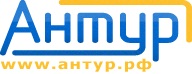 Индивидуальный предприниматель Сальков Николай НиколаевичИНН 231119166867Юр.адрес: 350062, Российская Федерация, г. Краснодар, ул. Яна Полуяна, д. 36, кв. 41Фактический адрес: . Краснодар, ул. Димитрова,164Расчетный счет 40802810556170011673в филиал «Южный» ПАО «БАНК УРАЛСИБ» г. КраснодарБИК 040349700к/с  30101810400000000700www.антур.рфe-mail:9920050@mail.ruтелефон (861) 992-00-50 ( многоканальный ) , +7 (900) 2–472–438ИП Сальков Н.Н. работает на упрощенной  системе налогообложения без НДС.